от 23 ноября 2022 года № 405Об утверждении правил организации регулярных перевозок пассажиров и багажа по муниципальным маршрутам регулярных перевозок на территории Килемарского муниципального района Республики Марий ЭлВ соответствии с Федеральным законом от 13 июля 2015 г. № 220-ФЗ «Об организации регулярных перевозок пассажиров и багажа автомобильным транспортом и городским наземным электрическим транспортом в Российской Федерации и о внесении изменений в отдельные законодательные акты Российской Федерации», Законом Республики Марий Эл от 23 мая 2017 г. № 26-З «О регулировании отдельных отношений в сфере организации регулярных перевозок пассажиров и багажа автомобильным транспортом и городским наземным электрическим транспортом на территории Республики Марий Эл» и постановлением Правительства Республики Марий Эл от 31.12.2015 № 748 «Об утверждении Правил организации регулярных перевозок пассажиров и багажа по межмуниципальным маршрутам регулярных перевозок на территории Республики Марий Эл» администрация Килемарского муниципального района п о с т а н о в л я е т:1. Утвердить прилагаемые Правила организации регулярных перевозок пассажиров и багажа по муниципальным маршрутам регулярных перевозок на территории Килемарского муниципального района Республики Марий Эл.2. Признать утратившими силу постановление администрации муниципального образования «Килемарский муниципальный район» от 25 октября 2016 года № 534 «Об утверждении Положения об организации регулярных перевозок пассажиров и багажа автомобильным транспортом на территории муниципального образования «Килемарский муниципальный район».3. Разместить настоящее постановление на странице администрации Килемарского муниципального района Республики Марий Эл в информационно-телекоммуникационной сети «Интернет» официального интернет-портала Республики Марий Эл.4. Настоящее постановление вступает в силу со дня его подписания.5. Контроль за исполнением настоящего постановления возложить на первого заместителя главы администрации Килемарского муниципального района.УТВЕРЖДЕНЫПостановлением администрацииКилемарского муниципального районаРеспублики Марий Элот 23 ноября 2022 года № 405ПРАВИЛАОРГАНИЗАЦИИ РЕГУЛЯРНЫХ ПЕРЕВОЗОК ПАССАЖИРОВ И БАГАЖААВТОМОБИЛЬНЫМ ТРАНСПОРТОМ ПО МУНИЦИПАЛЬНЫМ МАРШРУТАМ РЕГУЛЯРНЫХ ПЕРЕВОЗОК НА ТЕРРИТОРИИ КИЛЕМАРСКОГО МУНИЦИПАЛЬНОГОРАЙОНА РЕСПУБЛИКИ МАРИЙ ЭЛI. Общие положения1. Настоящие Правила разработаны в соответствии с Федеральным законом от 13 июля 2015 г. № 220-ФЗ «Об организации регулярных перевозок пассажиров и багажа автомобильным транспортом и городским наземным электрическим транспортом в Российской Федерации и о внесении изменений в отдельные законодательные акты Российской Федерации» (далее - Федеральный закон), Законом Республики Марий Эл от 23 мая 2017 г. № 26-З «О регулировании отдельных отношений в сфере организации регулярных перевозок пассажиров и багажа автомобильным транспортом и городским наземным электрическим транспортом на территории Республики Марий Эл» (далее - Закон Республики Марий Эл от 23 мая 2017 г. № 26-З) и постановлением Правительства Республики Марий Эл от 31.12.2015 № 748 «Об утверждении Правил организации регулярных перевозок пассажиров и багажа по межмуниципальным маршрутам регулярных перевозок на территории Республики Марий Эл».2. Настоящие Правила устанавливают порядок и условия организации регулярных перевозок пассажиров и багажа автомобильным транспортом по муниципальным маршрутам регулярных перевозок на территории Килемарского муниципального района Республики Марий Эл (далее - муниципальный маршрут регулярных перевозок), в том числе порядок установления, изменения, отмены муниципальных маршрутов регулярных перевозок, порядок выдачи свидетельства об осуществлении перевозок по муниципальному маршруту регулярных перевозок и карт соответствующего маршрута без проведения открытого конкурса, требования к перевозчикам, осуществляющим регулярные перевозки, особенности проведения открытого конкурса, а также определяют шкалу для оценки критериев, предусмотренных частью 3 статьи 24 Федерального закона.3. В настоящих Правилах используются понятия в значениях, установленных Федеральным законом, Федеральным законом от 8 ноября 2007 г. № 259-ФЗ «Устав автомобильного транспорта и городского наземного электрического транспорта» и постановлением Правительства РФ от 01.10.2020 № 1586 «Об утверждении Правил перевозок пассажиров и багажа автомобильным транспортом и городским наземным электрическим транспортом».4. Уполномоченным органом на осуществление функций по организации регулярных перевозок пассажиров и багажа автомобильным транспортом на территории Килемарского муниципального района Республики Марий Эл является администрация Килемарского муниципального района Республики Марий Эл (далее - уполномоченный орган).5. Ведение реестра муниципальных маршрутов регулярных перевозок на территории Килемарского муниципального района Республики Марий Эл, а также формирование расписания регулярных перевозок на территории Килемарского муниципального района Республики Марий Эл осуществляется уполномоченным органом в электронном виде.6. Инициаторами установления, изменения и отмены муниципальных маршрутов регулярных перевозок выступают уполномоченный орган и (или) перевозчики (юридические лица, индивидуальные предприниматели, участники договора простого товарищества).Установление, изменение, отмена муниципальных маршрутов регулярных перевозок осуществляется с учетом данных, предусмотренных документом планирования регулярных перевозок.7. К перевозчикам, осуществляющим регулярные перевозки, устанавливаются следующие требования:а) обязанность обеспечения исправной работы установленных в транспортном средстве оборудования для перевозок пассажиров из числа инвалидов, оборудования для безналичной оплаты проезда в случае указания данных характеристик транспортного средства, влияющих на качество регулярных перевозок, в свидетельстве об осуществлении перевозок по маршруту регулярных перевозок и карте маршрута регулярных перевозок;б) обязанность информирования в письменной форме уполномоченного органа об изменении тарифов на регулярные перевозки не позднее чем за десять календарных дней до дня вступления в силу новых тарифов на регулярные перевозки;в) обязанность обеспечения реализации права пассажиров на оплату проезда электронными средствами оплаты.К невыполненным не относятся рейсы, не выполненные вследствие дорожно-транспортных происшествий, произошедших по вине иных участников дорожного движения, снижения скорости движения транспортных средств, вызванного неблагоприятными погодными условиями или образовавшимися заторами на автомобильных дорогах, а также рейсы, не выполненные вследствие чрезвычайных ситуаций или иных обстоятельств, предусмотренных нормативными правовыми актами Республики Марий Эл, муниципальными нормативными правовыми актами.8. Сведения о нарушениях требований, предусмотренных пунктом 7 настоящих Правил, размещаются на официальном сайте уполномоченного органа в информационно-телекоммуникационной сети «Интернет».II. Установление и изменение муниципального маршрутарегулярных перевозок9. Инициатор установления муниципального маршрута регулярных перевозок - перевозчик представляет в уполномоченный орган:а) заявление в произвольной письменной форме на установление муниципального маршрута регулярных перевозок с указанием следующих сведений:наименование, место нахождения (для юридического лица), фамилия, имя и, если имеется, отчество, место жительства (для индивидуального предпринимателя), идентификационный номер налогоплательщика, почтовый адрес, контактные телефоны;наименование муниципального маршрута регулярных перевозок в виде наименований начального остановочного пункта и конечного остановочного пункта по данному маршруту;протяженность муниципального маршрута регулярных перевозок;места нахождения остановочных пунктов по муниципальному маршруту регулярных перевозок, а в случае, если эти остановочные пункты расположены на территориях автовокзалов, автостанций, - наименование и место расположения соответствующих автовокзалов, автостанций;наименование улиц и автомобильных дорог, по которым предполагается движение транспортных средств между остановочными пунктами по муниципальному маршруту регулярных перевозок;вид регулярных перевозок;сведения о классах транспортных средств, предполагаемых к использованию для перевозок пассажиров и багажа по муниципальному маршруту регулярных перевозок, максимальное количество транспортных средств каждого из таких классов, а также максимальная высота, ширина и полная масса транспортных средств каждого из таких классов;номер и дата выдачи лицензии на перевозку пассажиров автомобильным транспортом;б) схему муниципального маршрута регулярных перевозок с указанием опасных участков (развилок дорог, перекрестков, железнодорожных переездов, мостов и т.д.) в виде графического условного изображения с указанием остановочных пунктов, расстояний между ними;в) предлагаемое расписание в виде таблицы с указанием времени отправления транспортного средства от начального остановочного пункта (конечного остановочного пункта), согласованное с владельцами данных остановочных пунктов. В случае если разница в расписаниях меньшая, чем это указано в частях 1 и 3 статьи 6 Закона Республики Марий Эл от 23 мая 2017 г. № 26-З, то предполагаемое расписание должно быть согласовано в письменной форме с перевозчиками, осуществляющими регулярные перевозки по ранее установленным муниципальным и (или) межмуниципальным маршрутам регулярных перевозок;г) сведения о согласовании мест нахождения остановочных пунктов по муниципальному маршруту регулярных перевозок с владельцами указанных остановочных пунктов.10. Инициатор изменения муниципального маршрута регулярных перевозок - перевозчик представляет в уполномоченный орган:а) заявление в произвольной письменной форме на изменение муниципального маршрута регулярных перевозок с указанием следующих сведений:наименование, место нахождения (для юридического лица), фамилия, имя и, если имеется, отчество, место жительства (для индивидуального предпринимателя), идентификационный номер налогоплательщика, почтовый адрес, контактные телефоны;наименование и регистрационный номер муниципального маршрута регулярных перевозок в реестре муниципальных маршрутов регулярных перевозок на территории Килемарского муниципального района Республики Марий Эл;предлагаемые изменения включенных в состав муниципального маршрута регулярных перевозок остановочных пунктов, а также улиц и автомобильных дорог, по которым предполагается движение транспортных средств между данными остановочными пунктами, расписаний, классов транспортных средств, максимальное количество транспортных средств каждого из таких классов или характеристики транспортных средств каждого из таких классов по максимальным высоте, ширине или полной массе;б) при изменении начального остановочного пункта (конечного остановочного пункта) и (или) расписания - предлагаемое расписание в виде таблицы с указанием времени отправления транспортного средства от начального остановочного пункта (конечного остановочного пункта), согласованное с владельцами данных остановочных пунктов. В случае если разница в расписаниях меньшая, чем это указано в частях 1 и 3 статьи 6 Закона Республики Марий Эл от 23 мая 2017 г. № 26-З, то предлагаемое расписание движения должно быть согласовано в письменной форме с перевозчиками, осуществляющими регулярные перевозки по ранее установленным межмуниципальным маршрутам регулярных перевозок и (или) муниципальным маршрутам регулярных перевозок.В случае изменения времени отправления транспортного средства от начального остановочного пункта (конечного остановочного пункта) (сокращения количества рейсов) предлагаемое расписание движения должно быть согласовано в письменной форме с органами местного самоуправления муниципальных образований в Килемарском муниципальном районе, по территории которых проходит муниципальный маршрут регулярных перевозок.Изменение начального остановочного пункта (конечного остановочного пункта) по муниципальному маршруту регулярных перевозок допускается только в границах населенных пунктов, на территории которых установлен начальный остановочный пункт (конечный остановочный пункт) по изменяемому муниципальному маршруту регулярных перевозок;в) при изменении максимального количества транспортных средств каждого из таких классов - данные обследования пассажиропотока за год, предшествующий дате подаче заявления на изменение муниципального маршрута регулярных перевозок, а также письменное согласование таких изменений с органами местного самоуправления муниципальных образований, входящих в состав Килемарского муниципального района, по территории которых проходит муниципальный маршрут регулярных перевозок;г) при изменении класса транспортного средства - документы, подтверждающие класс транспортного средства. В целях улучшения качества транспортного обслуживания пассажиров изменение класса транспортного средства допускается только в сторону увеличения класса транспортного средства;д) при изменении мест остановки транспортных средств по муниципальному маршруту регулярных перевозок в отношении остановочных пунктов, расположенных вне территории автовокзала или автостанции, - согласование с владельцами данных остановочных пунктов;е) при изменении пути следования транспортного средства - схему муниципального маршрута регулярных перевозок с указанием опасных участков (развилок дорог, перекрестков, железнодорожных переездов, мостов и т.д.) в виде графического условного изображения с указанием остановочных пунктов, расстояний между ними, письменно согласованную уполномоченным органом местного самоуправления в Килемарском муниципальном районе, по территории которого проходит муниципальный маршрут регулярных перевозок;ж) при изменении периода осуществления перевозок - письменное согласование уполномоченного органа местного самоуправления муниципального образования в Килемарском муниципальном районе, по территории которого проходит муниципальный маршрут регулярных перевозок. В целях улучшения качества транспортного обслуживания пассажиров изменение периода осуществления перевозок допускается только с сезонного (движение транспортных средств осуществляется в течение определенного периода времени (сезона) на постоянный (движение транспортных средств осуществляется круглогодично).11. В случае если заявление на установление или изменение муниципального маршрута регулярных перевозок представлено уполномоченным участником договора простого товарищества, сведения, предусмотренные абзацами вторым и девятым подпункта «а» пункта 9 и абзацем вторым подпункта «а» пункта 10 настоящих Правил, указываются в отношении каждого участника договора простого товарищества. К указанному заявлению прилагается копия договора простого товарищества.12. Заявление на установление или изменение муниципального маршрута регулярных перевозок и прилагаемые к нему документы представляются в уполномоченный орган непосредственно или направляются заказным почтовым отправлением с уведомлением о вручении. Допускается направление указанного заявления и прилагаемых к нему документов в форме электронных документов, подписанных электронной подписью любого вида.13. Уполномоченный орган в течение 30 календарных дней со дня поступления документов, указанных в пунктах 9 - 11 настоящих Правил, рассматривает представленные документы и принимает решение об установлении или изменении муниципального маршрута регулярных перевозок либо решение об отказе в установлении или изменении данного маршрута.Уполномоченный орган в рамках рассмотрения заявления об установлении или изменении муниципального маршрута регулярных перевозок вправе запрашивать у государственных органов, органов местного самоуправления в Республике Марий Эл, организаций и индивидуальных предпринимателей, в том числе в электронной форме, необходимые для рассмотрения заявления документы и материалы.В случае направления запроса, предусмотренного абзацем вторым настоящего пункта, уполномоченный орган вправе продлить срок рассмотрения заявления об установлении или изменении муниципального маршрута регулярных перевозок не более чем на 30 календарных дней, уведомив о продлении срока его рассмотрения юридическое лицо, индивидуального предпринимателя или уполномоченного участника договора простого товарищества, предложивших установить или изменить муниципальный маршрут регулярных перевозок.Решение об установлении или изменении муниципального маршрута регулярных перевозок либо решение об отказе в его установлении или изменении принимается уполномоченным органом в форме приказа.14. О принятом решении уполномоченный орган в течение трех календарных дней со дня принятия решения уведомляет в письменной форме юридическое лицо, индивидуального предпринимателя или уполномоченного участника договора простого товарищества, предложивших установить или изменить муниципальный маршрут регулярных перевозок.15. В случае принятия решения об установлении или изменении муниципального маршрута регулярных перевозок уполномоченный орган в течение 7 календарных дней со дня принятия данного решения вносит сведения об установлении или изменении данного маршрута в реестр муниципальных маршрутов регулярных перевозок на территории Килемарского муниципального района Республики Марий Эл.16. Основания для принятия решения об отказе в установлении или изменении муниципального маршрута регулярных перевозок:а) в заявлении на установление или изменение данного маршрута указаны недостоверные сведения;б) документы, указанные в пунктах 9 - 11 настоящих Правил, представлены не в полном объеме;в) документы, указанные в пунктах 9 - 11 настоящих Правил, не отвечают требованиям, предусмотренным данными пунктами;г) данный маршрут не соответствует требованиям, установленным правилами обеспечения безопасности перевозок пассажиров и грузов автомобильным транспортом и городским наземным электрическим транспортом, утвержденными федеральным органом исполнительной власти, осуществляющим функции по выработке государственной политики и нормативно-правовому регулированию в сфере транспорта;д) техническое состояние улиц, автомобильных дорог, по которым проходит данный маршрут, и размещенных на них искусственных дорожных сооружений не соответствует максимальным значениям полной массы и (или) габаритам транспортных средств, которые предлагается использовать для осуществления регулярных перевозок по данному маршруту;е) заявленный к установлению или изменению муниципальный маршрут регулярных перевозок не соответствует документам транспортного планирования Килемарского муниципального района Республики Марий Эл (документу планирования регулярных перевозок, документации по организации дорожного движения, документам территориального планирования, комплексным схемам организации дорожного движения и (или) проектам организации дорожного движения);ж) заявленный к установлению или изменению муниципальный маршрут регулярных перевозок уже установлен ранее;з) заявленный к установлению или изменению муниципальный маршрут регулярных перевозок совпадает с ранее установленным муниципальным маршрутом регулярных перевозок более чем на 50 процентов своей протяженности (настоящий подпункт не применяется при изменении муниципального маршрута регулярных перевозок, в случае если по ранее установленному муниципальному маршруту регулярных перевозок перевозчик принял решение об изменении данного маршрута в отношении пути следования транспортных средств, их класса и (или) характеристик, перечня остановочных пунктов, сокращения количества выполняемых рейсов либо о прекращении осуществления регулярных перевозок по данному маршруту, в соответствии со статьей 29.1 Федерального закона);и) у юридического лица, индивидуального предпринимателя или хотя бы у одного из членов простого товарищества, указанных в заявлении на установление или изменение данного маршрута, имеется неуплаченный административный штраф, который назначен за совершение административного правонарушения в области транспорта или дорожного движения в соответствии с Кодексом Российской Федерации об административных правонарушениях, срок уплаты которого, установленный Кодексом Российской Федерации об административных правонарушениях, истек.III. Отмена муниципального маршрута регулярных перевозок17. Основания для отмены муниципального маршрута регулярных перевозок:а) отсутствие устойчивого пассажиропотока (уменьшение пассажиропотока более чем на 60 процентов за год, предшествующий дате подаче заявления на отмену муниципального маршрута регулярных перевозок);б) невозможность обеспечения безопасности перевозок пассажиров и багажа;в) вступление в силу предусмотренного статьей 18 Федерального закона решения о прекращении регулярных перевозок по нерегулируемым тарифам и начале осуществления регулярных перевозок по регулируемым тарифам, а также решения о прекращении регулярных перевозок по регулируемым тарифам и начале осуществления регулярных перевозок по нерегулируемым тарифам;г) документ планирования регулярных перевозок, предусматривающий отмену муниципального маршрута регулярных перевозок.18. Инициатор отмены муниципального маршрута регулярных перевозок - перевозчик представляет в уполномоченный орган:а) заявление в произвольной письменной форме на отмену муниципального маршрута регулярных перевозок с указанием следующих сведений:наименование, место нахождения (для юридического лица), фамилия, имя и, если имеется, отчество, место жительства (для индивидуального предпринимателя), идентификационный номер налогоплательщика, почтовый адрес, контактные телефоны;наименование и регистрационный номер муниципального маршрута регулярных перевозок в реестре муниципальных маршрутов регулярных перевозок на территории Килемарского муниципального района Республики Марий Эл;причины, являющиеся основанием для отмены муниципального маршрута регулярных перевозок;б) сведения и (или) документы, подтверждающие основания, указанные в подпунктах «а» и «б» пункта 17 настоящих Правил.19. В случае если заявление на отмену муниципального маршрута регулярных перевозок представлено уполномоченным участником договора простого товарищества, сведения, предусмотренные абзацем вторым подпункта «а» пункта 18 настоящих Правил, указываются в отношении каждого участника договора простого товарищества. К указанному заявлению прилагается копия договора простого товарищества.20. Уполномоченный орган в течение 30 календарных дней со дня поступления документов на отмену муниципального маршрута регулярных перевозок рассматривает представленные документы об отмене муниципального маршрута регулярных перевозок и принимает решение об отмене муниципального маршрута регулярных перевозок или решение об отсутствии возможности (целесообразности) его отмены.Решение об отмене муниципального маршрута регулярных перевозок или решение об отсутствии возможности (целесообразности) его отмены принимается в форме постановления.21. О принятом решении уполномоченный орган в течение 3 календарных дней со дня принятия указанного решения уведомляет в письменной форме юридическое лицо, индивидуального предпринимателя или уполномоченного участника договора простого товарищества, предложивших отменить муниципальный маршрут регулярных перевозок.22. В случае принятия решения об отмене муниципального маршрута регулярных перевозок уполномоченный орган в течение 7 календарных дней со дня принятия этого решения вносит сведения об отмене данного маршрута в реестр муниципальных маршрутов регулярных перевозок на территории Килемарского муниципального района Республики Марий Эл.23. Основания для принятия решения об отказе в отмене муниципального маршрута регулярных перевозок:а) в заявлении на отмену данного маршрута указаны недостоверные сведения;б) документы, указанные в пунктах 18 и 19 настоящих Правил, представлены не в полном объеме;в) документы, указанные в пунктах 18 и 19 настоящих Правил, не отвечают требованиям, предусмотренным данными пунктами;г) отсутствуют основания, предусмотренные пунктом 17 настоящих Правил;д) заявленный к отмене муниципальный маршрут регулярных перевозок уже отменен ранее.IV. Выдача свидетельства об осуществлении перевозокпо муниципальному маршруту регулярных перевозок и картсоответствующего маршрута без проведения открытого конкурса24. Свидетельство об осуществлении перевозок по муниципальному маршруту регулярных перевозок и карты соответствующего маршрута выдаются без проведения открытого конкурса в случаях, предусмотренных частями 3 и 6 статьи 19 Федерального закона.25. Уполномоченный орган размещает на своем официальном сайте в информационно-телекоммуникационной сети «Интернет» извещение о выдаче свидетельства об осуществлении перевозок по муниципальному маршруту регулярных перевозок и карт соответствующего маршрута без проведения открытого конкурса (далее - извещение), в котором указываются:информация о муниципальном маршруте регулярных перевозок (наименование, порядковый номер, регистрационный номер; наименования улиц, автомобильных дорог, по которым предполагается движение транспортных средств между остановочными пунктами по маршруту регулярных перевозок, наименования промежуточных остановочных пунктов по маршруту регулярных перевозок, протяженность маршрута регулярных перевозок, порядок посадки и высадки пассажиров);дата начала осуществления регулярных перевозок;срок, на который будут выданы свидетельство об осуществлении перевозок по муниципальному маршруту регулярных перевозок и карты соответствующего маршрута без проведения открытого конкурса;виды транспортных средств и классы транспортных средств, которые используются для перевозок по маршруту регулярных перевозок, максимальное количество транспортных средств каждого класса;экологические характеристики транспортных средств, которые используются для перевозок по маршруту регулярных перевозок;расписание регулярных перевозок;место, сроки и порядок подачи заявления о выдаче свидетельства об осуществлении перевозок по муниципальному маршруту регулярных перевозок и карт соответствующего маршрута без проведения открытого конкурса;форма заявления о выдаче свидетельства об осуществлении перевозок по муниципальному маршруту регулярных перевозок и карт соответствующего маршрута без проведения открытого конкурса.26. К заявлению о выдаче свидетельства об осуществлении перевозок по муниципальному маршруту регулярных перевозок и карт соответствующего маршрута без проведения открытого конкурса прикладываются:копия договора простого товарищества (в случае, если заявление о получении без проведения открытого конкурса свидетельства об осуществлении перевозок по муниципальному маршруту регулярных перевозок и карт соответствующего маршрута подано участниками договора простого товарищества);документы, подтверждающие наличие на праве собственности или на ином законном основании транспортных средств, соответствующих требованиям, указанным в извещении.27. Свидетельство об осуществлении перевозок по муниципальному маршруту регулярных перевозок и карты соответствующего маршрута регулярных перевозок выдаются юридическому лицу, индивидуальному предпринимателю, участнику договора простого товарищества, который первым подал заявление о получении без проведения открытого конкурса свидетельства об осуществлении перевозок по муниципальному маршруту регулярных перевозок и карт соответствующего маршрута и который соответствует условиям предложения и условиям выполнения регулярных перевозок, указанным в пунктах 25 и 26 настоящих Правил, а также в отношении которого отсутствуют обстоятельства, предусмотренные пунктом 2, 7 или 8 части 1 статьи 29 Федерального закона.В случае если действие свидетельства об осуществлении перевозок по муниципальному маршруту регулярных перевозок прекращено по основаниям, предусмотренным пунктом 2, 7 или 8 части 1 статьи 29 Федерального закона, юридическое лицо, индивидуальный предприниматель, участники договора простого товарищества, которым было выдано данное свидетельство, утрачивают право в течение одного года со дня прекращения его действия на получение свидетельства об осуществлении перевозок по муниципальному маршруту регулярных перевозок и карт соответствующего маршрута без проведения открытого конкурса.28. Без проведения открытого конкурса свидетельство об осуществлении перевозок по муниципальному маршруту регулярных перевозок и карты соответствующего маршрута выдаются в день наступления обстоятельств, которые явились основанием для их выдачи.29. Свидетельство об осуществлении перевозок по муниципальному маршруту регулярных перевозок и карты соответствующего маршрута выдаются без проведения открытого конкурса один раз на срок, который не может превышать сто восемьдесят дней, а в случае, если таким обстоятельством явилось приостановление действия ранее выданного свидетельства об осуществлении перевозок по данному маршруту, - на срок приостановления действия указанного свидетельства.30. Решение о выдаче свидетельства об осуществлении перевозок по муниципальному маршруту регулярных перевозок и карт соответствующего маршрута без проведения открытого конкурса принимается в форме постановления.31. В течение 3 календарных дней со дня принятия решения о выдаче свидетельства об осуществлении перевозок по муниципальному маршруту регулярных перевозок и карт соответствующего маршрута без проведения открытого конкурса уполномоченный орган вносит в реестр муниципальных маршрутов регулярных перевозок на территории Килемарского муниципального района Республики Марий Эл соответствующие сведения о юридическом лице, индивидуальном предпринимателе, который осуществляет перевозки по данному маршруту регулярных перевозок.32. Если юридическое лицо, индивидуальный предприниматель или уполномоченный участник договора простого товарищества, указанный в пункте 31 настоящих Правил, отказывается или уклоняется от получения свидетельства и карт соответствующего маршрута хотя бы по одному из маршрутов согласно условиям предложения и условиям выполнения регулярных перевозок, указанным в пунктах 25 и 26 настоящих Правил, то право на получение свидетельства и карт соответствующего маршрута предоставляется следующему претенденту, подавшему заявление о выдаче свидетельства об осуществлении перевозок по муниципальному маршруту регулярных перевозок и карт соответствующего маршрута без проведения открытого конкурса.V. Особенности проведения открытого конкурса на выдачусвидетельства об осуществлении перевозок по муниципальномумаршруту регулярных перевозок и картсоответствующего маршрута33. Выдача свидетельства об осуществлении перевозок по муниципальному маршруту регулярных перевозок и карт соответствующего маршрута по результатам открытого конкурса осуществляется уполномоченным органом (далее в целях настоящей главы - организатор открытого конкурса) в случаях и порядке, определенных Федеральным законом.34. При проведении открытого конкурса организатор открытого конкурса вправе включать в состав одного лота несколько маршрутов регулярных перевозок.35. Помимо сведений, предусмотренных частью 2 статьи 22 Федерального закона, в извещении о проведении открытого конкурса указываются:а) срок, в течение которого организатором открытого конкурса может быть принято решение о внесении изменений в конкурсную документацию;б) срок, в течение которого организатором открытого конкурса может быть принято решение об отказе от проведения открытого конкурса.36. Извещение о проведении открытого конкурса размещается на официальном сайте организатора открытого конкурса в информационно-телекоммуникационной сети «Интернет» в порядке, установленном организатором открытого конкурса.37. Информация об отказе от проведения открытого конкурса размещается в информационно-телекоммуникационной сети «Интернет» на официальном сайте организатора открытого конкурса в день принятия соответствующего решения.38. Организатор открытого конкурса вправе принять решение о внесении изменений в конкурсную документацию о проведении открытого конкурса. Изменения, внесенные в конкурсную документацию о проведении открытого конкурса, размещаются на официальном сайте организатора открытого конкурса в информационно-телекоммуникационной сети «Интернет» в течение двух рабочих дней со дня принятия решения о внесении изменений в конкурсную документацию о проведении открытого конкурса. При этом срок подачи заявок на участие в открытом конкурсе должен быть продлен таким образом, чтобы со дня размещения изменений, внесенных в конкурсную документацию о проведении открытого конкурса, до даты окончания подачи заявок на участие в открытом конкурсе этот срок составлял не менее чем 20 календарных дней.Изменение предмета открытого конкурса не допускается.39. Участник открытого конкурса представляет документы, указанные в конкурсной документации о проведении открытого конкурса, подтверждающие его соответствие требованиям, установленным статьей 23 Федерального закона.40. В случае если конкурсной документацией не предусмотрено иное, участник открытого конкурса вправе изменить или отозвать свою заявку на участие в открытом конкурсе до истечения срока подачи заявок на участие в открытом конкурсе.41. Основаниями для отказа в допуске к участию в открытом конкурсе являются:а) несоответствие участников открытого конкурса требованиям, указанным в статье 23 Федерального закона;б) непредставление документов, указанных в конкурсной документации о проведении открытого конкурса и пункте 39 настоящих Правил;в) представление документов, содержащих недостоверную информацию либо не соответствующих требованиям, установленным конкурсной документацией о проведении открытого конкурса.42. Оценка и сопоставление заявок на участие в открытом конкурсе и определение его победителей осуществляются в порядке, установленном статьей 24 Федерального закона.Оценка и сопоставление заявок на участие в открытом конкурсе осуществляются по критериям, предусмотренным частью 3 статьи 24 Федерального закона, в соответствии со шкалой, приведенной в приложении к настоящим Правилам.В случае если по итогам проведенных в соответствии с частями 3, 6 статьи 24 Федерального закона оценки и сопоставления заявок на участие в открытом конкурсе высшую оценку получили несколько заявок, победителем конкурса признается участник открытого конкурса, заявка которого подана ранее других заявок.43. Если после подведения итогов открытого конкурса, но до момента выдачи победителю открытого конкурса свидетельства об осуществлении перевозок по маршруту регулярных перевозок и карт маршрутов регулярных перевозок организатору открытого конкурса станут известны факты недостоверности информации, представленной на открытый конкурс победителем открытого конкурса, в течение 10 дней со дня проведения открытого конкурса, победителем открытого конкурса признается участник открытого конкурса, заявке которого присвоен второй номер.ПРИЛОЖЕНИЕк Правилам организациирегулярных перевозокпассажиров и багажапо муниципальным маршрутамрегулярных перевозокна территорииКилемарского муниципального районаРеспублики Марий Эл ШКАЛАДЛЯ ОЦЕНКИ И СОПОСТАВЛЕНИЯ ЗАЯВОК НА УЧАСТИЕ В ОТКРЫТОМКОНКУРСЕ НА ВЫДАЧУ СВИДЕТЕЛЬСТВ ОБ ОСУЩЕСТВЛЕНИИ ПЕРЕВОЗОК ПО МУНИЦИПАЛЬНЫМ МАРШРУТАМ РЕГУЛЯРНЫХ ПЕРЕВОЗОК НА ТЕРРИТОРИИ КИЛЕМАРСКОГО МУНИЦИПАЛЬНОГО РАЙОНА РЕСПУБЛИКИ МАРИЙ ЭЛ И КАРТ СООТВЕТСТВУЮЩИХ МАРШРУТОВКИЛЕМАР МУНИЦИПАЛЬНЫЙ РАЙОНЫН АДМИНИСТРАЦИЙ АДМИНИСТРАЦИЯКИЛЕМАРСКОГО МУНИЦИПАЛЬНОГО РАЙОНАПУНЧАЛПОСТАНОВЛЕНИЕГлава администрации                                                          Килемарского муниципального района                                                     Т. ОбуховаКритерии оценкиБаллы1231.A - количество дорожно-транспортных происшествий, повлекших за собой человеческие жертвы или причинение вреда здоровью граждан и произошедших по вине юридического лица, индивидуального предпринимателя, участников договора простого товарищества или их работников в течение года, предшествующего дате размещения извещения о проведении открытого конкурса на официальном сайте организатора открытого конкурса в информационно-телекоммуникационной сети «Интернет» (далее - дата размещения извещения), в расчете на среднее количество транспортных средств, предусмотренных договорами обязательного страхования гражданской ответственности юридического лица, индивидуального предпринимателя, участников договора простого товарищества за причинение вреда жизни, здоровью, имуществу пассажиров (далее - договоры обязательного страхования гражданской ответственности), действовавшими в течение года, предшествующего дате размещения извещения, рассчитывается по формуле:A = K / №ср x 100%,где:K - количество дорожно-транспортных происшествий, повлекших за собой человеческие жертвы или причинение вреда здоровью граждан и произошедших по вине юридического лица, индивидуального предпринимателя, участников договора простого товарищества или их работников в течение года, предшествующего дате размещения извещения;№ср - среднее количество транспортных средств, предусмотренных договорами обязательного страхования гражданской ответственности, действовавшими в течение года, предшествующего дате размещения извещения№ср определяется как среднее арифметическое по количеству транспортных средств, предусмотренных договорами обязательного страхования гражданской ответственности, действовавшими в течение года, предшествующего дате размещения извещения1.A <= 5%301.5% < A <= 15%201.15% < A <= 25%101.25% < A <= 35%51.А > 35%02.B - опыт осуществления регулярных перевозок юридическим лицом, индивидуальным предпринимателем или участниками договора простого товарищества, который подтвержден сведениями об исполненных государственных или муниципальных контрактах либо нотариально заверенными копиями свидетельств об осуществлении перевозок по маршруту регулярных перевозок, заключенных с органами исполнительной власти субъектов Российской Федерации или органами местного самоуправления договоров, предусматривающих осуществление перевозок по маршрутам регулярных перевозок, или иными документами, предусмотренными нормативными правовыми актами субъектов Российской Федерации, муниципальными нормативными правовыми актами. Данный критерий в отношении юридического лица или индивидуального предпринимателя исчисляется исходя из количества полных лет осуществления ими перевозок по маршрутам регулярных перевозок, а в отношении участников договора простого товарищества - исходя из среднеарифметического количества полных лет осуществления перевозок по маршрутам регулярных перевозок каждым участником:2.до 1 года (включительно)02.свыше 1 до 2 лет (включительно)32.свыше 2 до 3 лет (включительно)62.свыше 3 до 4 лет (включительно)92.свыше 4 до 5 лет (включительно)122.свыше 5 до 6 лет (включительно)152.свыше 6 до 7 лет (включительно)182.свыше 7 до 8 лет (включительно)212.свыше 8 до 9 лет (включительно)242.свыше 9 до 10 лет (включительно)272.свыше 10 до 11 лет (включительно)302.свыше 11 до 12 лет (включительно)332.свыше 12 до 13 лет (включительно)362.свыше 13 до 14 лет (включительно)392.свыше 14 до 15 лет (включительно)422.свыше 15 до 16 лет (включительно)452.свыше 16 до 17 лет (включительно)482.свыше 17 до 18 лет (включительно)512.свыше 18 до 19 лет (включительно)542.свыше 19 до 20 лет (включительно)572.свыше 20 до 21 года (включительно)602.свыше 21 до 22 лет (включительно)632.свыше 22 до 23 лет (включительно)662.свыше 23 до 24 лет (включительно)692.свыше 24 до 25 лет (включительно)722.свыше 25 лет753.C - влияющие на качество перевозок характеристики транспортных средств, предлагаемых перевозчиком (юридическим лицом, индивидуальным предпринимателем или участниками договора простого товарищества) для осуществления регулярных перевозок, рассчитываются по следующей формуле:C = C1 + C2 + C3 + C4 +C5 + C6 + C7 + C8,где:3.C1 - наличие в транспортном средстве речевого автоинформатора (средств ориентации инвалидов по зрению) (за каждое транспортное средство на каждом конкретном маршруте)13.C2 - наличие в транспортном средстве внутрисалонного электронного информационного табло с бегущей строкой (средств ориентации инвалидов по слуху) (за каждое транспортное средство на каждом конкретном маршруте)13.C3 - наличие низкого пола (за каждое транспортное средство на каждом конкретном маршруте)13.C4 - наличие в транспортном средстве оборудования для перевозок пассажиров из числа инвалидов, пассажиров с детскими колясками (за каждое транспортное средство на каждом конкретном маршруте)23.C5 - наличие в транспортном средстве системы безналичной оплаты проезда (за каждое транспортное средство на каждом конкретном маршруте)23.C6 - наличие в транспортном средстве кондиционера (за каждое транспортное средство на каждом конкретном маршруте)13.C7 - наличие системы контроля температуры воздуха в салоне транспортного средства (климат-контроль) (за каждое транспортное средство на каждом конкретном маршруте)13.C8 - наличие в транспортном средстве оборудования для использования газомоторного топлива (за каждое транспортное средство на каждом конкретном маршруте)14.D - максимальный срок эксплуатации транспортных средств, предлагаемых юридическим лицом, индивидуальным предпринимателем или участником договора простого товарищества для осуществления регулярных перевозок в течение срока действия свидетельства об осуществлении перевозок по маршруту регулярных перевозок (за каждое транспортное средство на каждом конкретном маршруте)4.до 1 года (включительно)164.свыше 1 до 2 лет (включительно)124.свыше 2 до 3 лет (включительно)94.свыше 3 до 4 лет (включительно)64.свыше 4 до 5 лет (включительно)34.свыше 5 до 6 лет (включительно)24.свыше 6 до 7 лет (включительно)14.свыше 7 лет0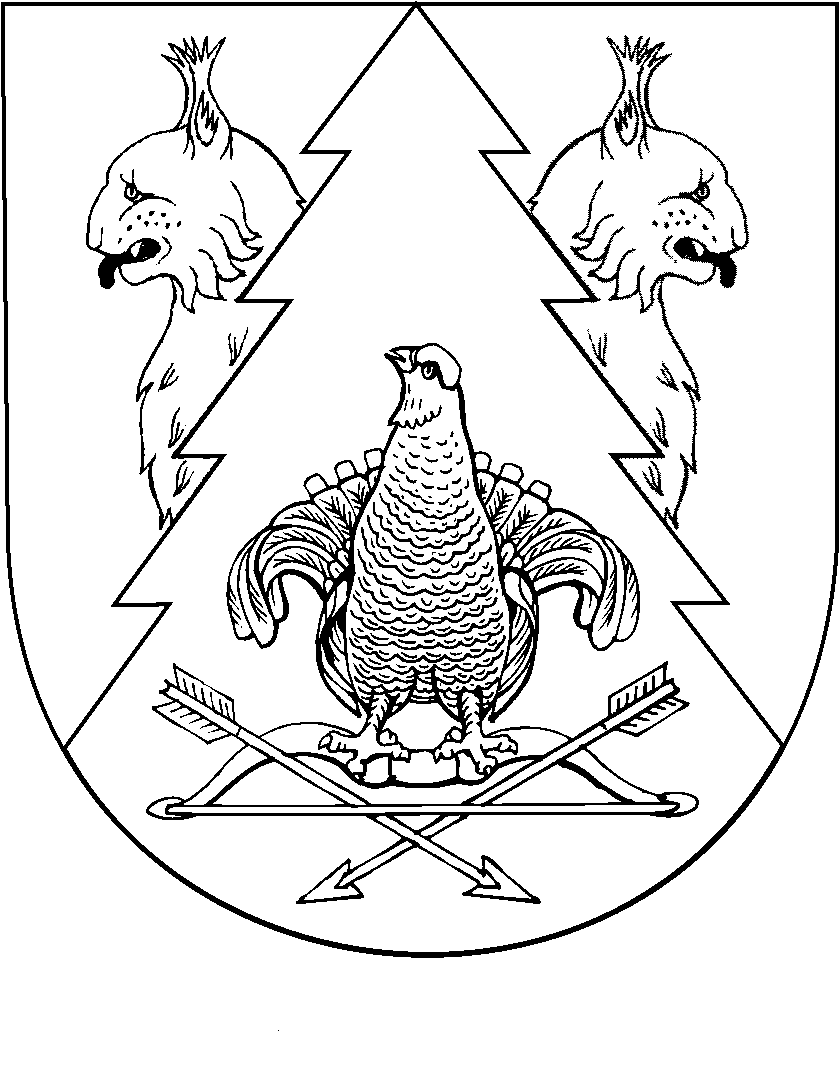 